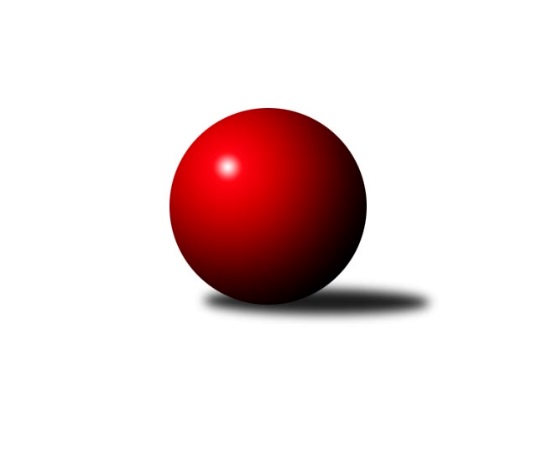 Č.2Ročník 2022/2023	18.5.2024 Jihomoravská divize 2022/2023Statistika 2. kolaTabulka družstev:		družstvo	záp	výh	rem	proh	skore	sety	průměr	body	plné	dorážka	chyby	1.	TJ Sokol Mistřín B	2	2	0	0	14.0 : 2.0 	(32.0 : 16.0)	3339	4	2247	1092	34	2.	KK Kroměříž	2	2	0	0	13.0 : 3.0 	(33.5 : 14.5)	3222	4	2186	1036	36.5	3.	KC Zlín B	2	2	0	0	12.0 : 4.0 	(29.0 : 19.0)	3210	4	2171	1039	40	4.	KK Orel Telnice	2	1	1	0	9.0 : 7.0 	(23.5 : 24.5)	3207	3	2206	1002	37.5	5.	SK Baník Ratíškovice A	2	1	0	1	10.0 : 6.0 	(27.0 : 21.0)	3264	2	2212	1052	30.5	6.	TJ Sokol Brno IV	2	1	0	1	9.0 : 7.0 	(28.0 : 20.0)	3244	2	2159	1085	36	7.	TJ Jiskra Otrokovice	2	1	0	1	8.0 : 8.0 	(21.5 : 26.5)	3221	2	2167	1054	35	8.	KK Slovan Rosice B	2	1	0	1	8.0 : 8.0 	(20.5 : 27.5)	3015	2	2111	904	57	9.	KK Vyškov C	2	1	0	1	6.0 : 10.0 	(21.0 : 27.0)	3258	2	2240	1018	52.5	10.	KK Blansko B	2	0	1	1	7.0 : 9.0 	(23.0 : 25.0)	3171	1	2150	1021	47.5	11.	TJ Sokol Husovice C	1	0	0	1	3.0 : 5.0 	(12.5 : 11.5)	3171	0	2132	1039	42	12.	SKK Dubňany	1	0	0	1	1.0 : 7.0 	(8.5 : 15.5)	3168	0	2171	997	51	13.	TJ Sokol Šanov B	2	0	0	2	3.0 : 13.0 	(15.5 : 32.5)	3112	0	2133	979	48	14.	SK Baník Ratíškovice B	2	0	0	2	1.0 : 15.0 	(16.5 : 31.5)	3027	0	2106	921	71Tabulka doma:		družstvo	záp	výh	rem	proh	skore	sety	průměr	body	maximum	minimum	1.	KK Kroměříž	1	1	0	0	7.0 : 1.0 	(19.0 : 5.0)	3090	2	3090	3090	2.	TJ Sokol Mistřín B	1	1	0	0	7.0 : 1.0 	(15.5 : 8.5)	3303	2	3303	3303	3.	KK Slovan Rosice B	1	1	0	0	7.0 : 1.0 	(15.5 : 8.5)	3144	2	3144	3144	4.	KC Zlín B	1	1	0	0	6.0 : 2.0 	(16.0 : 8.0)	3166	2	3166	3166	5.	KK Vyškov C	2	1	0	1	6.0 : 10.0 	(21.0 : 27.0)	3258	2	3279	3236	6.	KK Blansko B	1	0	1	0	4.0 : 4.0 	(12.0 : 12.0)	3244	1	3244	3244	7.	SKK Dubňany	0	0	0	0	0.0 : 0.0 	(0.0 : 0.0)	0	0	0	0	8.	KK Orel Telnice	0	0	0	0	0.0 : 0.0 	(0.0 : 0.0)	0	0	0	0	9.	TJ Sokol Husovice C	1	0	0	1	3.0 : 5.0 	(12.5 : 11.5)	3171	0	3171	3171	10.	TJ Sokol Brno IV	1	0	0	1	2.0 : 6.0 	(12.0 : 12.0)	3119	0	3119	3119	11.	SK Baník Ratíškovice A	1	0	0	1	2.0 : 6.0 	(11.0 : 13.0)	3238	0	3238	3238	12.	TJ Jiskra Otrokovice	1	0	0	1	2.0 : 6.0 	(9.5 : 14.5)	3232	0	3232	3232	13.	TJ Sokol Šanov B	1	0	0	1	1.0 : 7.0 	(7.5 : 16.5)	3174	0	3174	3174	14.	SK Baník Ratíškovice B	1	0	0	1	0.0 : 8.0 	(8.0 : 16.0)	3061	0	3061	3061Tabulka venku:		družstvo	záp	výh	rem	proh	skore	sety	průměr	body	maximum	minimum	1.	KK Orel Telnice	2	1	1	0	9.0 : 7.0 	(23.5 : 24.5)	3207	3	3228	3186	2.	SK Baník Ratíškovice A	1	1	0	0	8.0 : 0.0 	(16.0 : 8.0)	3289	2	3289	3289	3.	TJ Sokol Mistřín B	1	1	0	0	7.0 : 1.0 	(16.5 : 7.5)	3374	2	3374	3374	4.	TJ Sokol Brno IV	1	1	0	0	7.0 : 1.0 	(16.0 : 8.0)	3368	2	3368	3368	5.	KK Kroměříž	1	1	0	0	6.0 : 2.0 	(14.5 : 9.5)	3354	2	3354	3354	6.	KC Zlín B	1	1	0	0	6.0 : 2.0 	(13.0 : 11.0)	3253	2	3253	3253	7.	TJ Jiskra Otrokovice	1	1	0	0	6.0 : 2.0 	(12.0 : 12.0)	3210	2	3210	3210	8.	KK Vyškov C	0	0	0	0	0.0 : 0.0 	(0.0 : 0.0)	0	0	0	0	9.	TJ Sokol Husovice C	0	0	0	0	0.0 : 0.0 	(0.0 : 0.0)	0	0	0	0	10.	KK Blansko B	1	0	0	1	3.0 : 5.0 	(11.0 : 13.0)	3097	0	3097	3097	11.	TJ Sokol Šanov B	1	0	0	1	2.0 : 6.0 	(8.0 : 16.0)	3050	0	3050	3050	12.	SKK Dubňany	1	0	0	1	1.0 : 7.0 	(8.5 : 15.5)	3168	0	3168	3168	13.	SK Baník Ratíškovice B	1	0	0	1	1.0 : 7.0 	(8.5 : 15.5)	2992	0	2992	2992	14.	KK Slovan Rosice B	1	0	0	1	1.0 : 7.0 	(5.0 : 19.0)	2886	0	2886	2886Tabulka podzimní části:		družstvo	záp	výh	rem	proh	skore	sety	průměr	body	doma	venku	1.	TJ Sokol Mistřín B	2	2	0	0	14.0 : 2.0 	(32.0 : 16.0)	3339	4 	1 	0 	0 	1 	0 	0	2.	KK Kroměříž	2	2	0	0	13.0 : 3.0 	(33.5 : 14.5)	3222	4 	1 	0 	0 	1 	0 	0	3.	KC Zlín B	2	2	0	0	12.0 : 4.0 	(29.0 : 19.0)	3210	4 	1 	0 	0 	1 	0 	0	4.	KK Orel Telnice	2	1	1	0	9.0 : 7.0 	(23.5 : 24.5)	3207	3 	0 	0 	0 	1 	1 	0	5.	SK Baník Ratíškovice A	2	1	0	1	10.0 : 6.0 	(27.0 : 21.0)	3264	2 	0 	0 	1 	1 	0 	0	6.	TJ Sokol Brno IV	2	1	0	1	9.0 : 7.0 	(28.0 : 20.0)	3244	2 	0 	0 	1 	1 	0 	0	7.	TJ Jiskra Otrokovice	2	1	0	1	8.0 : 8.0 	(21.5 : 26.5)	3221	2 	0 	0 	1 	1 	0 	0	8.	KK Slovan Rosice B	2	1	0	1	8.0 : 8.0 	(20.5 : 27.5)	3015	2 	1 	0 	0 	0 	0 	1	9.	KK Vyškov C	2	1	0	1	6.0 : 10.0 	(21.0 : 27.0)	3258	2 	1 	0 	1 	0 	0 	0	10.	KK Blansko B	2	0	1	1	7.0 : 9.0 	(23.0 : 25.0)	3171	1 	0 	1 	0 	0 	0 	1	11.	TJ Sokol Husovice C	1	0	0	1	3.0 : 5.0 	(12.5 : 11.5)	3171	0 	0 	0 	1 	0 	0 	0	12.	SKK Dubňany	1	0	0	1	1.0 : 7.0 	(8.5 : 15.5)	3168	0 	0 	0 	0 	0 	0 	1	13.	TJ Sokol Šanov B	2	0	0	2	3.0 : 13.0 	(15.5 : 32.5)	3112	0 	0 	0 	1 	0 	0 	1	14.	SK Baník Ratíškovice B	2	0	0	2	1.0 : 15.0 	(16.5 : 31.5)	3027	0 	0 	0 	1 	0 	0 	1Tabulka jarní části:		družstvo	záp	výh	rem	proh	skore	sety	průměr	body	doma	venku	1.	TJ Jiskra Otrokovice	0	0	0	0	0.0 : 0.0 	(0.0 : 0.0)	0	0 	0 	0 	0 	0 	0 	0 	2.	SK Baník Ratíškovice A	0	0	0	0	0.0 : 0.0 	(0.0 : 0.0)	0	0 	0 	0 	0 	0 	0 	0 	3.	SKK Dubňany	0	0	0	0	0.0 : 0.0 	(0.0 : 0.0)	0	0 	0 	0 	0 	0 	0 	0 	4.	KK Orel Telnice	0	0	0	0	0.0 : 0.0 	(0.0 : 0.0)	0	0 	0 	0 	0 	0 	0 	0 	5.	KK Kroměříž	0	0	0	0	0.0 : 0.0 	(0.0 : 0.0)	0	0 	0 	0 	0 	0 	0 	0 	6.	TJ Sokol Brno IV	0	0	0	0	0.0 : 0.0 	(0.0 : 0.0)	0	0 	0 	0 	0 	0 	0 	0 	7.	TJ Sokol Šanov B	0	0	0	0	0.0 : 0.0 	(0.0 : 0.0)	0	0 	0 	0 	0 	0 	0 	0 	8.	KK Vyškov C	0	0	0	0	0.0 : 0.0 	(0.0 : 0.0)	0	0 	0 	0 	0 	0 	0 	0 	9.	KC Zlín B	0	0	0	0	0.0 : 0.0 	(0.0 : 0.0)	0	0 	0 	0 	0 	0 	0 	0 	10.	KK Slovan Rosice B	0	0	0	0	0.0 : 0.0 	(0.0 : 0.0)	0	0 	0 	0 	0 	0 	0 	0 	11.	KK Blansko B	0	0	0	0	0.0 : 0.0 	(0.0 : 0.0)	0	0 	0 	0 	0 	0 	0 	0 	12.	TJ Sokol Mistřín B	0	0	0	0	0.0 : 0.0 	(0.0 : 0.0)	0	0 	0 	0 	0 	0 	0 	0 	13.	SK Baník Ratíškovice B	0	0	0	0	0.0 : 0.0 	(0.0 : 0.0)	0	0 	0 	0 	0 	0 	0 	0 	14.	TJ Sokol Husovice C	0	0	0	0	0.0 : 0.0 	(0.0 : 0.0)	0	0 	0 	0 	0 	0 	0 	0 Zisk bodů pro družstvo:		jméno hráče	družstvo	body	zápasy	v %	dílčí body	sety	v %	1.	Marek Rozsíval 	TJ Sokol Brno IV 	2	/	2	(100%)	7	/	8	(88%)	2.	Radek Horák 	TJ Sokol Mistřín B 	2	/	2	(100%)	7	/	8	(88%)	3.	Radek Ingr 	KK Kroměříž 	2	/	2	(100%)	6	/	8	(75%)	4.	Tomáš Kejík 	KK Kroměříž 	2	/	2	(100%)	6	/	8	(75%)	5.	Josef Kotlán 	KK Blansko B 	2	/	2	(100%)	6	/	8	(75%)	6.	Martina Zimáková 	KC Zlín B 	2	/	2	(100%)	6	/	8	(75%)	7.	Tereza Divílková 	TJ Jiskra Otrokovice 	2	/	2	(100%)	5.5	/	8	(69%)	8.	Petr Streubel 	KK Slovan Rosice B 	2	/	2	(100%)	5.5	/	8	(69%)	9.	Jakub Cizler 	TJ Sokol Mistřín B 	2	/	2	(100%)	5.5	/	8	(69%)	10.	Milan Peťovský 	TJ Sokol Mistřín B 	2	/	2	(100%)	5.5	/	8	(69%)	11.	Pavel Dvořák 	KK Orel Telnice 	2	/	2	(100%)	5.5	/	8	(69%)	12.	Daniel Mach 	KK Kroměříž 	2	/	2	(100%)	5	/	8	(63%)	13.	Josef Něnička 	SK Baník Ratíškovice A 	2	/	2	(100%)	5	/	8	(63%)	14.	Zdeněk Bachňák 	KC Zlín B 	2	/	2	(100%)	5	/	8	(63%)	15.	Petr Polepil 	KC Zlín B 	2	/	2	(100%)	5	/	8	(63%)	16.	Zbyněk Bábíček 	TJ Sokol Mistřín B 	2	/	2	(100%)	5	/	8	(63%)	17.	Aleš Procházka 	TJ Sokol Šanov B 	2	/	2	(100%)	5	/	8	(63%)	18.	Radim Máca 	TJ Sokol Brno IV 	2	/	2	(100%)	5	/	8	(63%)	19.	Jakub Sabák 	TJ Jiskra Otrokovice 	2	/	2	(100%)	4	/	8	(50%)	20.	Radim Čuřík 	SK Baník Ratíškovice A 	2	/	2	(100%)	4	/	8	(50%)	21.	Petr Boček 	KK Kroměříž 	1	/	1	(100%)	4	/	4	(100%)	22.	Dennis Urc 	TJ Sokol Mistřín B 	1	/	1	(100%)	3	/	4	(75%)	23.	Miroslav Ptáček 	KK Slovan Rosice B 	1	/	1	(100%)	3	/	4	(75%)	24.	Zdeňka Ševčíková 	KK Blansko B 	1	/	1	(100%)	3	/	4	(75%)	25.	Vojtěch Stárek 	TJ Sokol Husovice C 	1	/	1	(100%)	3	/	4	(75%)	26.	Petr Vyhnalík 	KK Slovan Rosice B 	1	/	1	(100%)	3	/	4	(75%)	27.	Viktor Výleta 	SK Baník Ratíškovice A 	1	/	1	(100%)	3	/	4	(75%)	28.	Jarmila Bábíčková 	SK Baník Ratíškovice B 	1	/	1	(100%)	3	/	4	(75%)	29.	Lucie Kelpenčevová 	TJ Sokol Husovice C 	1	/	1	(100%)	3	/	4	(75%)	30.	Teofil Hasák 	TJ Jiskra Otrokovice 	1	/	1	(100%)	3	/	4	(75%)	31.	Jiří Rauschgold 	TJ Sokol Husovice C 	1	/	1	(100%)	3	/	4	(75%)	32.	Radoslav Rozsíval 	TJ Sokol Brno IV 	1	/	1	(100%)	2	/	4	(50%)	33.	Vladimír Crhonek 	KK Vyškov C 	1	/	1	(100%)	2	/	4	(50%)	34.	Anastasios Jiaxis 	KK Slovan Rosice B 	1	/	1	(100%)	2	/	4	(50%)	35.	Zdeněk Jurkovič 	SKK Dubňany  	1	/	1	(100%)	2	/	4	(50%)	36.	Pavel Kubálek 	KC Zlín B 	1	/	2	(50%)	6	/	8	(75%)	37.	Jaroslav Pavlík 	KK Kroměříž 	1	/	2	(50%)	6	/	8	(75%)	38.	Jana Kurialová 	KK Vyškov C 	1	/	2	(50%)	5	/	8	(63%)	39.	Jiří Zapletal 	KK Blansko B 	1	/	2	(50%)	5	/	8	(63%)	40.	Lukáš Chadim 	TJ Sokol Brno IV 	1	/	2	(50%)	5	/	8	(63%)	41.	Jaroslav Polášek 	TJ Sokol Mistřín B 	1	/	2	(50%)	5	/	8	(63%)	42.	Tomáš Koplík ml.	SK Baník Ratíškovice A 	1	/	2	(50%)	5	/	8	(63%)	43.	Jiří Tesař 	KK Kroměříž 	1	/	2	(50%)	5	/	8	(63%)	44.	Jaroslav Šerák 	SK Baník Ratíškovice A 	1	/	2	(50%)	5	/	8	(63%)	45.	Josef Král 	KK Orel Telnice 	1	/	2	(50%)	4	/	8	(50%)	46.	Jiří Šimeček 	KK Orel Telnice 	1	/	2	(50%)	4	/	8	(50%)	47.	Ladislav Novotný 	KK Blansko B 	1	/	2	(50%)	4	/	8	(50%)	48.	Jiří Dvořák 	KK Orel Telnice 	1	/	2	(50%)	4	/	8	(50%)	49.	Milan Svačina 	KK Vyškov C 	1	/	2	(50%)	4	/	8	(50%)	50.	Iva Rosendorfová 	TJ Sokol Brno IV 	1	/	2	(50%)	4	/	8	(50%)	51.	Ladislav Kacetl 	TJ Sokol Šanov B 	1	/	2	(50%)	4	/	8	(50%)	52.	Petr Večerka 	KK Vyškov C 	1	/	2	(50%)	4	/	8	(50%)	53.	Michael Divílek ml.	TJ Jiskra Otrokovice 	1	/	2	(50%)	4	/	8	(50%)	54.	Dominik Schüller 	SK Baník Ratíškovice A 	1	/	2	(50%)	3	/	8	(38%)	55.	Zdenek Pokorný 	KK Orel Telnice 	1	/	2	(50%)	3	/	8	(38%)	56.	František Hrazdíra 	KK Orel Telnice 	1	/	2	(50%)	3	/	8	(38%)	57.	Michal Klvaňa 	KK Slovan Rosice B 	1	/	2	(50%)	3	/	8	(38%)	58.	Luděk Vacenovský 	SK Baník Ratíškovice B 	0	/	1	(0%)	2	/	4	(50%)	59.	Václav Kratochvíla 	SKK Dubňany  	0	/	1	(0%)	2	/	4	(50%)	60.	Vojtěch Toman 	SK Baník Ratíškovice A 	0	/	1	(0%)	2	/	4	(50%)	61.	Filip Vrzala 	KC Zlín B 	0	/	1	(0%)	2	/	4	(50%)	62.	Radim Kozumplík 	TJ Sokol Husovice C 	0	/	1	(0%)	1.5	/	4	(38%)	63.	Tomáš Kuchta 	KK Kroměříž 	0	/	1	(0%)	1.5	/	4	(38%)	64.	Marta Volfová 	TJ Sokol Šanov B 	0	/	1	(0%)	1.5	/	4	(38%)	65.	Magda Winterová 	KK Slovan Rosice B 	0	/	1	(0%)	1	/	4	(25%)	66.	Zdeněk Sedláček 	TJ Sokol Mistřín B 	0	/	1	(0%)	1	/	4	(25%)	67.	Miroslav Flek 	KK Blansko B 	0	/	1	(0%)	1	/	4	(25%)	68.	Karel Mecl 	SK Baník Ratíškovice B 	0	/	1	(0%)	1	/	4	(25%)	69.	Barbora Pekárková ml.	TJ Jiskra Otrokovice 	0	/	1	(0%)	1	/	4	(25%)	70.	Pavel Martinek 	TJ Sokol Šanov B 	0	/	1	(0%)	1	/	4	(25%)	71.	Petr Trusina 	TJ Sokol Husovice C 	0	/	1	(0%)	1	/	4	(25%)	72.	Marie Kobylková 	SK Baník Ratíškovice B 	0	/	1	(0%)	1	/	4	(25%)	73.	Petr Špatný 	KK Slovan Rosice B 	0	/	1	(0%)	1	/	4	(25%)	74.	Karel Plaga 	KK Slovan Rosice B 	0	/	1	(0%)	1	/	4	(25%)	75.	Jiří Gach 	TJ Jiskra Otrokovice 	0	/	1	(0%)	1	/	4	(25%)	76.	Zdeněk Šeděnka 	KC Zlín B 	0	/	1	(0%)	1	/	4	(25%)	77.	Stanislav Herka 	SKK Dubňany  	0	/	1	(0%)	1	/	4	(25%)	78.	Pavel Petrů 	TJ Sokol Šanov B 	0	/	1	(0%)	1	/	4	(25%)	79.	Marek Dostál 	SKK Dubňany  	0	/	1	(0%)	1	/	4	(25%)	80.	Vít Svoboda 	SKK Dubňany  	0	/	1	(0%)	1	/	4	(25%)	81.	Petr Bakaj 	TJ Sokol Šanov B 	0	/	1	(0%)	0	/	4	(0%)	82.	Šárka Palková 	KK Slovan Rosice B 	0	/	1	(0%)	0	/	4	(0%)	83.	Petr Jonášek 	TJ Jiskra Otrokovice 	0	/	1	(0%)	0	/	4	(0%)	84.	Jan Klimentík 	TJ Sokol Šanov B 	0	/	1	(0%)	0	/	4	(0%)	85.	Jan Kotouč 	KK Blansko B 	0	/	1	(0%)	0	/	4	(0%)	86.	Miroslav Vítek 	TJ Sokol Brno IV 	0	/	2	(0%)	4	/	8	(50%)	87.	Zdeněk Helešic 	SK Baník Ratíškovice B 	0	/	2	(0%)	3	/	8	(38%)	88.	Jakub Süsz 	TJ Jiskra Otrokovice 	0	/	2	(0%)	3	/	8	(38%)	89.	Radovan Kadlec 	SK Baník Ratíškovice B 	0	/	2	(0%)	3	/	8	(38%)	90.	Vít Janáček 	KK Blansko B 	0	/	2	(0%)	3	/	8	(38%)	91.	Petr Matuška 	KK Vyškov C 	0	/	2	(0%)	2	/	8	(25%)	92.	Michal Zdražil 	SK Baník Ratíškovice B 	0	/	2	(0%)	2	/	8	(25%)	93.	Ivana Blechová 	TJ Sokol Šanov B 	0	/	2	(0%)	2	/	8	(25%)	94.	Břetislav Láník 	KK Vyškov C 	0	/	2	(0%)	2	/	8	(25%)	95.	Pavel Slavík 	SK Baník Ratíškovice B 	0	/	2	(0%)	1.5	/	8	(19%)Průměry na kuželnách:		kuželna	průměr	plné	dorážka	chyby	výkon na hráče	1.	Otrokovice, 1-4	3293	2223	1070	39.5	(548.8)	2.	Šanov, 1-4	3274	2200	1074	36.5	(545.7)	3.	KK Vyškov, 1-4	3245	2208	1036	51.3	(540.8)	4.	KK Blansko, 1-6	3236	2195	1041	31.0	(539.3)	5.	TJ Sokol Mistřín, 1-4	3235	2202	1033	44.0	(539.3)	6.	Ratíškovice, 1-4	3210	2193	1017	45.0	(535.0)	7.	TJ Sokol Brno IV, 1-4	3171	2141	1030	38.3	(528.6)	8.	KC Zlín, 1-4	3108	2122	986	45.5	(518.0)	9.	KK Slovan Rosice, 1-4	3068	2133	935	60.0	(511.3)	10.	Dubňany, 1-4	3045	2074	970	36.5	(507.5)	11.	KK Kroměříž, 1-4	2988	2075	913	46.5	(498.0)Nejlepší výkony na kuželnách:Otrokovice, 1-4KK Kroměříž	3354	2. kolo	Tomáš Kejík 	KK Kroměříž	599	2. koloTJ Jiskra Otrokovice	3232	2. kolo	Michael Divílek ml.	TJ Jiskra Otrokovice	578	2. kolo		. kolo	Jaroslav Pavlík 	KK Kroměříž	570	2. kolo		. kolo	Tereza Divílková 	TJ Jiskra Otrokovice	565	2. kolo		. kolo	Radek Ingr 	KK Kroměříž	553	2. kolo		. kolo	Jakub Sabák 	TJ Jiskra Otrokovice	546	2. kolo		. kolo	Daniel Mach 	KK Kroměříž	546	2. kolo		. kolo	Jiří Tesař 	KK Kroměříž	544	2. kolo		. kolo	Tomáš Kuchta 	KK Kroměříž	542	2. kolo		. kolo	Barbora Pekárková ml.	TJ Jiskra Otrokovice	534	2. koloŠanov, 1-4TJ Sokol Mistřín B	3374	2. kolo	Radek Horák 	TJ Sokol Mistřín B	614	2. koloTJ Sokol Šanov B	3174	2. kolo	Aleš Procházka 	TJ Sokol Šanov B	594	2. kolo		. kolo	Jaroslav Polášek 	TJ Sokol Mistřín B	571	2. kolo		. kolo	Jakub Cizler 	TJ Sokol Mistřín B	566	2. kolo		. kolo	Zbyněk Bábíček 	TJ Sokol Mistřín B	562	2. kolo		. kolo	Ivana Blechová 	TJ Sokol Šanov B	553	2. kolo		. kolo	Milan Peťovský 	TJ Sokol Mistřín B	532	2. kolo		. kolo	Roman Stříbrný 	TJ Sokol Šanov B	532	2. kolo		. kolo	Zdeněk Sedláček 	TJ Sokol Mistřín B	529	2. kolo		. kolo	Ladislav Kacetl 	TJ Sokol Šanov B	521	2. koloKK Vyškov, 1-4TJ Sokol Brno IV	3368	2. kolo	Iva Rosendorfová 	TJ Sokol Brno IV	585	2. koloKK Vyškov C	3279	2. kolo	Marek Rozsíval 	TJ Sokol Brno IV	582	2. koloKK Vyškov C	3236	1. kolo	Josef Kotlán 	KK Blansko B	569	1. koloKK Blansko B	3097	1. kolo	Petr Večerka 	KK Vyškov C	562	1. kolo		. kolo	Lukáš Chadim 	TJ Sokol Brno IV	562	2. kolo		. kolo	Radoslav Rozsíval 	TJ Sokol Brno IV	557	2. kolo		. kolo	Milan Svačina 	KK Vyškov C	557	1. kolo		. kolo	Petr Večerka 	KK Vyškov C	554	2. kolo		. kolo	Vladimír Crhonek 	KK Vyškov C	554	2. kolo		. kolo	Jana Kurialová 	KK Vyškov C	553	2. koloKK Blansko, 1-6KK Blansko B	3244	2. kolo	Pavel Dvořák 	KK Orel Telnice	569	2. koloKK Orel Telnice	3228	2. kolo	Josef Kotlán 	KK Blansko B	566	2. kolo		. kolo	František Hrazdíra 	KK Orel Telnice	557	2. kolo		. kolo	Ladislav Novotný 	KK Blansko B	552	2. kolo		. kolo	Zdeňka Ševčíková 	KK Blansko B	551	2. kolo		. kolo	Josef Král 	KK Orel Telnice	543	2. kolo		. kolo	Miroslav Flek 	KK Blansko B	533	2. kolo		. kolo	Jiří Dvořák 	KK Orel Telnice	529	2. kolo		. kolo	Vít Janáček 	KK Blansko B	526	2. kolo		. kolo	Jiří Šimeček 	KK Orel Telnice	516	2. koloTJ Sokol Mistřín, 1-4TJ Sokol Mistřín B	3303	1. kolo	Dennis Urc 	TJ Sokol Mistřín B	589	1. koloSKK Dubňany 	3168	1. kolo	Zbyněk Bábíček 	TJ Sokol Mistřín B	581	1. kolo		. kolo	Milan Peťovský 	TJ Sokol Mistřín B	550	1. kolo		. kolo	Radek Horák 	TJ Sokol Mistřín B	544	1. kolo		. kolo	Václav Kratochvíla 	SKK Dubňany 	534	1. kolo		. kolo	Marek Dostál 	SKK Dubňany 	533	1. kolo		. kolo	Zdeněk Jurkovič 	SKK Dubňany 	532	1. kolo		. kolo	Stanislav Herka 	SKK Dubňany 	528	1. kolo		. kolo	Jaroslav Polášek 	TJ Sokol Mistřín B	528	1. kolo		. kolo	Vít Svoboda 	SKK Dubňany 	527	1. koloRatíškovice, 1-4SK Baník Ratíškovice A	3289	1. kolo	Radim Čuřík 	SK Baník Ratíškovice A	580	2. koloKC Zlín B	3253	2. kolo	Martina Zimáková 	KC Zlín B	579	2. koloSK Baník Ratíškovice A	3238	2. kolo	Tomáš Koplík ml.	SK Baník Ratíškovice A	577	1. koloSK Baník Ratíškovice B	3061	1. kolo	Josef Něnička 	SK Baník Ratíškovice A	564	1. kolo		. kolo	Dominik Schüller 	SK Baník Ratíškovice A	558	2. kolo		. kolo	Pavel Slavík 	SK Baník Ratíškovice B	558	1. kolo		. kolo	Radim Čuřík 	SK Baník Ratíškovice A	558	1. kolo		. kolo	Pavel Kubálek 	KC Zlín B	556	2. kolo		. kolo	Jaroslav Šerák 	SK Baník Ratíškovice A	556	1. kolo		. kolo	Petr Polepil 	KC Zlín B	547	2. koloTJ Sokol Brno IV, 1-4TJ Jiskra Otrokovice	3210	1. kolo	Tereza Divílková 	TJ Jiskra Otrokovice	565	1. koloKK Orel Telnice	3186	1. kolo	Marek Rozsíval 	TJ Sokol Brno IV	562	1. koloTJ Sokol Husovice C	3171	1. kolo	Michael Divílek ml.	TJ Jiskra Otrokovice	558	1. koloTJ Sokol Brno IV	3119	1. kolo	Jakub Süsz 	TJ Jiskra Otrokovice	556	1. kolo		. kolo	Lucie Kelpenčevová 	TJ Sokol Husovice C	555	1. kolo		. kolo	Miroslav Vítek 	TJ Sokol Brno IV	554	1. kolo		. kolo	Jiří Rauschgold 	TJ Sokol Husovice C	546	1. kolo		. kolo	Jiří Šimeček 	KK Orel Telnice	545	1. kolo		. kolo	Jiří Dvořák 	KK Orel Telnice	545	1. kolo		. kolo	Vojtěch Stárek 	TJ Sokol Husovice C	541	1. koloKC Zlín, 1-4KC Zlín B	3166	1. kolo	Zdeněk Bachňák 	KC Zlín B	549	1. koloTJ Sokol Šanov B	3050	1. kolo	Petr Polepil 	KC Zlín B	548	1. kolo		. kolo	Aleš Procházka 	TJ Sokol Šanov B	545	1. kolo		. kolo	Martina Zimáková 	KC Zlín B	537	1. kolo		. kolo	Ladislav Kacetl 	TJ Sokol Šanov B	522	1. kolo		. kolo	Filip Vrzala 	KC Zlín B	518	1. kolo		. kolo	Pavel Kubálek 	KC Zlín B	516	1. kolo		. kolo	Ivana Blechová 	TJ Sokol Šanov B	503	1. kolo		. kolo	Pavel Martinek 	TJ Sokol Šanov B	501	1. kolo		. kolo	Zdeněk Šeděnka 	KC Zlín B	498	1. koloKK Slovan Rosice, 1-4KK Slovan Rosice B	3144	2. kolo	Petr Streubel 	KK Slovan Rosice B	575	2. koloSK Baník Ratíškovice B	2992	2. kolo	Petr Vyhnalík 	KK Slovan Rosice B	542	2. kolo		. kolo	Jarmila Bábíčková 	SK Baník Ratíškovice B	533	2. kolo		. kolo	Michal Klvaňa 	KK Slovan Rosice B	530	2. kolo		. kolo	Radovan Kadlec 	SK Baník Ratíškovice B	529	2. kolo		. kolo	Miroslav Ptáček 	KK Slovan Rosice B	510	2. kolo		. kolo	Pavel Slavík 	SK Baník Ratíškovice B	506	2. kolo		. kolo	Michal Zdražil 	SK Baník Ratíškovice B	502	2. kolo		. kolo	Magda Winterová 	KK Slovan Rosice B	499	2. kolo		. kolo	Anastasios Jiaxis 	KK Slovan Rosice B	488	2. koloDubňany, 1-4SKK Dubňany 	3201	2. kolo	Marek Škrabal 	TJ Sokol Husovice C	564	2. koloTJ Sokol Husovice C	2889	2. kolo	Josef Černý 	SKK Dubňany 	550	2. kolo		. kolo	Roman Janás 	SKK Dubňany 	548	2. kolo		. kolo	Radim Kozumplík 	TJ Sokol Husovice C	541	2. kolo		. kolo	Lucie Kelpenčevová 	TJ Sokol Husovice C	540	2. kolo		. kolo	Vojtěch Stárek 	TJ Sokol Husovice C	540	2. kolo		. kolo	Vít Svoboda 	SKK Dubňany 	535	2. kolo		. kolo	Václav Kratochvíla 	SKK Dubňany 	531	2. kolo		. kolo	Tomáš Peřina 	TJ Sokol Husovice C	530	2. kolo		. kolo	Zdeněk Jurkovič 	SKK Dubňany 	519	2. koloKK Kroměříž, 1-4KK Kroměříž	3090	1. kolo	Tomáš Kejík 	KK Kroměříž	556	1. koloKK Slovan Rosice B	2886	1. kolo	Petr Streubel 	KK Slovan Rosice B	546	1. kolo		. kolo	Jaroslav Pavlík 	KK Kroměříž	545	1. kolo		. kolo	Radek Ingr 	KK Kroměříž	515	1. kolo		. kolo	Daniel Mach 	KK Kroměříž	507	1. kolo		. kolo	Petr Boček 	KK Kroměříž	494	1. kolo		. kolo	Karel Plaga 	KK Slovan Rosice B	482	1. kolo		. kolo	Petr Špatný 	KK Slovan Rosice B	476	1. kolo		. kolo	Jiří Tesař 	KK Kroměříž	473	1. kolo		. kolo	Michal Klvaňa 	KK Slovan Rosice B	469	1. koloČetnost výsledků:	7.0 : 1.0	3x	6.0 : 2.0	1x	5.0 : 3.0	2x	4.0 : 4.0	1x	3.0 : 5.0	1x	2.0 : 6.0	3x	1.0 : 7.0	2x	0.0 : 8.0	1x